ПРАВА И ОБЯЗАННОСТИ РЕБЁНКА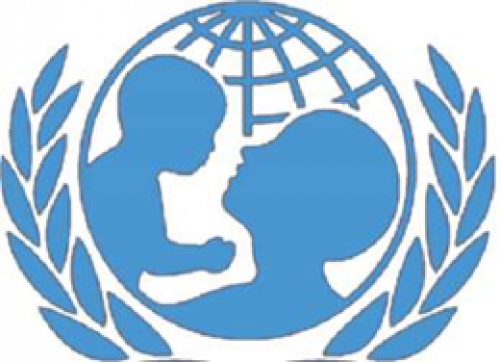 Ребёнком считается человек в возрасте до восемнадцати лет. С восемнадцати лет человек считается взрослым.У детей, как и у взрослых, есть свои права и обязанности.Права - это установленные и охраняемые государством нормы и правила. Государство устанавливает для своих граждан возможность пользования различными благами. Например, получать бесплатную медицинскую помощь, образование, отдыхать.Обязанности - это определенный круг действий, обязательных для выполнения. Для ребенка — это, например, обязанность уважать и почитать взрослых.Ребенок от момента рождения до 6 лет имеетПРАВО    на имя, отчество, фамилию;    знать своих родителей, жить и воспитываться в семье (если это не противоречит интересам ребенка);    на гражданство;    на заботу и воспитание родителями (или лицами, их заменяющими);    на всестороннее развитие и уважение человеческого достоинства;    выражать свое мнение при решении в семье любого вопроса, затрагивающего его интересы;    на защиту своих прав и законных интересов родителями (лицами, их замещающими), органами опеки и попечительства, прокурором и судом;    иметь на праве собственности имущество (полученное в дар или в наследство, а также приобретенное на средства ребенка);    на самостоятельное обращение в орган опеки и попечительства за защитой своих прав.ОБЯЗАННОСТИ    слушаться родителей и лиц, их заменяющих;    принимать их заботу и воспитание, за исключением случаев пренебрежительного, жестокого, грубого, унижающего человеческое достоинство обращения, оскорбления или эксплуатации;    соблюдать правила поведения, установленные в воспитательных и образовательных учреждениях, дома и в общественных местах.По мере взросления ребенок приобретает все новые права, которые остаются с ним, пока он не станет взрослым и получит всю полноту прав и обязанностей.С 6 лет добавляютсяПРАВА    самостоятельно совершать мелкие бытовые сделки (купить мороженое, поменяться с друзьями игрушками);    совершать сделки, направленные на безвозмездное получение выгоды, не требующие нотариального удостоверения или государственной регистрации (можно принять практически любой подарок, кроме квартиры и автомобиля и т.д.);             сделки по распоряжению средствами, предоставленными законным представителем или с согласия последнего третьим лицом для определенной цели или для свободного распоряжения. Например, самостоятельно распоряжаться деньгами, которые дали родители (если родители дали деньги на игрушки или мороженое, то можно самостоятельно решить, купить их или положить деньги в копилку).ОБЯЗАННОСТИ             слушаться родителей и лиц, их заменяющих, принимать их заботу и внимание (за исключением случаев пренебрежительного, грубого, унижающего человеческое достоинство обращения или оскорбления);             получить основное общее образование (9 классов);      соблюдать правила поведения, установленные в воспитательных и образовательных учреждениях, дома и в общественных местах.ОТВЕТСТВЕННОСТЬ      перед преподавателями, администрацией учебного заведения;      за совершение общественно опасных действий, бродяжничество, уклонение от учебы, пьянство - вплоть до направления комиссией по делам несовершеннолетних в специальные учебно-воспитательные учреждения.Имущественную ответственность по сделкам малолетнего, в том числе по сделкам, совершенным им самостоятельно, несут его родители, усыновители или опекуны, если не докажут, что обязательство было нарушено не по их вине. Эти лица в соответствии с законом также отвечают за вред, причиненный малолетними.С 8 лет добавляютсяПРАВА- на участие в детском общественном объединении.ОБЯЗАННОСТИ- соблюдать устав школы и правила детского общественного объединения.ОТВЕТСТВЕННОСТЬ- перед детским общественным объединением и его участниками.С 10 лет добавляютсяПРАВА             на учет мнения ребенка при решении в семье любого вопроса, затрагивающего его интересы (ст. 57 Семейного кодекса Российской Федерации, далее - СК РФ);             быть заслушанным в ходе любого судебного или административного разбирательства;                    давать согласие на изменение своего имени и фамилии (ст. 59, 134 СК РФ), на восстановление в родительских правах кровных родителей (ст. 72 СК РФ), на усыновление или передачу в приемную семью (ст. 132 СК РФ).                    С 14 лет добавляютсяПРАВА         самостоятельно обращаться в суд для защиты своих прав в определенных случаях (ст. 56 СК РФ);        требовать отмены усыновления (ст. 142 СК РФ);    давать согласие на изменение своего гражданства (глава 5 Федерального Закона от 31.05.2002 № 62-ФЗ «О гражданстве Российской Федерации»);    требовать установления отцовства в отношении своего ребенка в судебном порядке (ст. 62 СК РФ);работать (работники в возрасте до шестнадцати лет) не более 24 часов в неделю. Продолжительность рабочего времени лиц в возрасте до восемнадцати лет, получающих общее образование или среднее профессиональное образование и совмещающих в течение учебного года получение образования с работой, не может превышать половины    данной нормы (ст. 92 Трудового кодекса Российской Федерации, далее - ТК РФ);    заключать любые сделки с согласия родителей, (лиц, их заменяющих);    самостоятельно распоряжаться своим заработком, стипендией, иными доходами;    самостоятельно осуществлять права автора произведений науки, литературы или изобретения, или другого результата своей интеллектуальной деятельности;    вносить вклады в кредитные организации и распоряжаться ими (ст. 26 Гражданского кодекса Российской Федерации, далее - ГК РФ);             управлять велосипедом при движении по дорогам, учиться вождению мотоцикла;    участвовать в молодежном общественном объединении.ОБЯЗАННОСТИ    получить паспорт гражданина Российской Федерации (п. 1 Положения о паспорте гражданина Российской Федерации);    выполнять трудовые обязанности в соответствии с условиями контракта, правилами учебного и трудового распорядка и трудовым законодательством;    соблюдать устав школы, правила молодежного общественного объединения.ОТВЕТСТВЕННОСТЬ    исключение из школы за совершение правонарушений, в том числе грубые и неоднократные нарушения устава школы;    самостоятельная имущественная ответственность по заключенным сделкам;    возмещение причиненного вреда;    ответственность за нарушение трудовой дисциплины;                    уголовная ответственность за отдельные виды преступлений (лица, достигшие ко времени совершения преступления четырнадцатилетнего возраста, подлежат уголовной ответственности за убийство, умышленное причинение тяжкого вреда здоровью, умышленное причинение средней тяжести вреда здоровью, похищение человека, изнасилование, насильственные действия сексуального характера, кражу, грабеж, разбой, вымогательство, неправомерное завладение автомобилем или иным транспортным средством без цели хищения, умышленные уничтожение или повреждение имущества, террористический акт, вандализм, хищение либо вымогательство оружия, боеприпасов, взрывчатых веществ и взрывных устройств и т.д. - ст. 20 Уголовного кодекса Российской Федерации, далее - УК РФ).                    С 16 лет добавляются ПРАВА    работать (работники в возрасте от шестнадцати до восемнадцати лет) не более 35 часов в неделю. Продолжительность рабочего времени лиц в возрасте до восемнадцати лет, получающих общее образование или среднее профессиональное образование и совмещающих в течение учебного года получение образования с работой, не может превышать половины данной нормы (ст. 92 ТК РФ);    быть членом кооператива (ст. 26 ГК РФ);    вступать в брак при наличии уважительных причин с разрешения органа местного самоуправления (в некоторых субъектах Российской Федерации законом может быть установлен порядок вступления в брак с учетом особых обстоятельств до 16 лет (ст. 13 СК РФ));    управлять транспортными средствами категории «M» и подкатегории «A1» (мопеды и легкие квадрициклы, мотоциклы) при движении по дорогам, учиться вождению автомобиля (п.2 ст. 26 Федерального Закона от 10.12.1995 № 196-ФЗ «О безопасности дорожного движения»);         быть признанным полностью дееспособным (получить все права 18-летнего) по решению органа опеки и попечительства (с согласия родителей) или суда (в случае работы по трудовому договору или занятия предпринимательской деятельностью с согласия родителей (ст. 27 ГК РФ).ОТВЕТСТВЕННОСТЬ         ответственность за административные правонарушения в порядке, установленном законодательством Российской Федерации (ст. 2.3 Кодекса Российской Федерации об административных правонарушениях, далее - КоАП РФ);         ответственность за совершение всех видов уголовных преступлений (ст. 20 УК РФ).С 17 лет добавляется ОБЯЗАННОСТЬ- встать на воинский учет (пройти комиссию и получить приписное свидетельство)